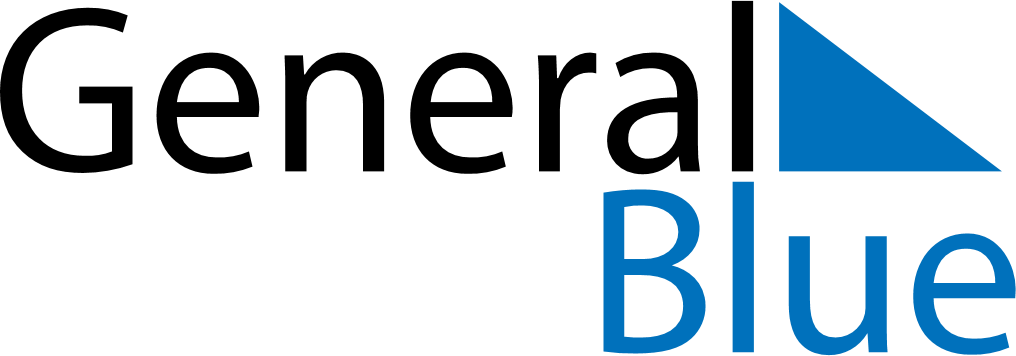 April 2025April 2025April 2025April 2025VaticanVaticanVaticanSundayMondayTuesdayWednesdayThursdayFridayFridaySaturday12344567891011111213141516171818192021222324252526Easter MondaySaint George - Name day of the Holy Father27282930